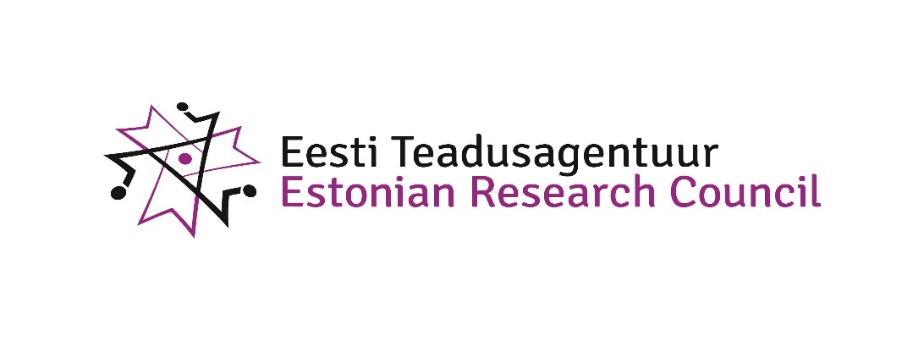 Hankija: Sihtasutus Eesti Teadusagentuurregistrikood: 90000759	Hanke nimetus: „Kohanemisprogrammi teadusmooduli e-õpiobjektid “ Pakkumuse esitamise tähtaeg: 3.01.2017 kell 11:00. CPV kood ja nimetus: 92111100-3   Õppe- ja videofilmide tootminePakkumuse esitamise ettepanekLugupeetud Pakkuja, Sihtasutus Eesti Teadusagentuur (edaspidi Hankija) kutsub Teid osalema hankes „Kohanemisprogragammi teadusmooduli e-õpiobjektid“ (edaspidi hange). Kutsume Teie organisatsiooni esitama omapoolset pakkumust Eestis töötavate välisteadlastele ja õppivatele välisüliõpilastele ning teistele uussisserändajatele suunatud kohanemisprogrammi teadusmooduli e-õpiobjektide väljatöötamiseks. Hange viiakse läbi siseministri 13. augusti 2014. a. määruse nr 34 „Kohanemisprogramm“ Lisa 4 1 teadusmooduli pakkumise toetamiseks. Hanke eesmärgiks on leida koostööpartner, kes töötab välja e-õpiobjektide detailse lähteülesande ja e-õpiobjektid, mis täiendavad kohanemisprogrammi teadusmooduli koolitusmaterjale. Koolitusmaterjal leitav: https://www.settleinestonia.ee/mod/page/view.php?id=238 ÜLDOSA Hankija: Sihtasutus Eesti Teadusagentuur, registrikood 90000759, Soola 8, Tartu 51013.Kontaktisik: Kersti Sõgel, kersti.sogel@etag.ee, tel 5598 3328.1 https://www.riigiteataja.ee/aktilisa/1290/7201/6002/Lisa%204_teadus.pdf#2. HANKE TÄHTPÄEVAD Pakkumuste esitamise koht ja tähtaeg: meiliaadressile kersti.sogel@etag.ee hiljemalt 3.01.2017 kell 11:00. Küsimused ja täpsustused on oodatud kuni 28. detsembrini 2016.a kell 17.00. Hiljem laekuvad küsimused ei taga hankija vastamist pakkuja jaoks mõistliku aja jooksul.  Töö teostamise orienteeruvad tähtajad: 2.1. Hankija sisend lähteülesande koostamiseks ja vajamineva sisendinfo jaoks on kaardistatud hiljemalt 11.01.2017. 2.2. E-õpiobjektide detailsed lähteülesanded (sh vajaminev sisendinfo) on edastatud ülevaatamiseks 20.01.2017. a. Hankija vaatab esitatud lähteülesanded ja sisendinfo üle ja esitab hiljemalt 7 (seitsme) kalendripäeva jooksul Täitja poolt lähteülesande esitamisest arvates omapoolsed ettepanekud lähteülesannete täiendamiseks ja muutmiseks. Täiendus- ja muudatusettepanekute puudumisel kooskõlastab Hankija lähteülesanded. 2.3. E-õpiobjektide lõppversioonide üleandmise tähtaeg on 20.märts 2017, mille kohta sõlmitakse üleandmise-vastuvõtmise akt ning tasutakse Täitjale lepingukohane tasu 14 päeva jooksul. Pakkuja peab valmis tööle andma kahe kuu pikkuse garantii, mille raames on Hankijal õigus nõuda Pakkujalt ilma täiendava tasuta e-õpiobjektide tehniliste probleemide eemaldamist.3. HANKE ESEME TEHNILINE KIRJELDUS Kohanemisprogrammi eesmärk on uussisserändajate kohanemise toetamine, tagades neile teadmised riigi ning ühiskonna toimimise, igapäevase eluolu, töö, õppimise ja perekonnaga seotud teemadel ning soodustades neil eesti keele oskuse omandamist. Teadusmooduli eesmärk on aidata Eestisse elama asunud välismaalastel kiirelt ja efektiivselt sisse elada teadusellu ning anda ülevaade akadeemilisest maastikust.Teadusmoodul annab ülevaate: teadusinstitutsioonidest- ja korraldusest; erinevatest akadeemilistest võrgustikest ja organisatsioonidest; teadustegevuse rahastamisest Eestis; Eesti ülikoolides rakendatavatest õpetamise tavadest, kursuste ülesehitusest jm.3.1 Käesoleva hanke esemeks on koostöös Hankijaga: 3.1.1 kohanemisprogrammi teadusmooduli e-õpiobjektide lähteülesannete väljatöötamine;  3.1.2 kohanemisprogrammi teadusmooduli e-õpiobjektide väljatöötamine. 3.2 E-õpiobjektid töötatakse välja nii inglise kui ka vene keeles, lisatud on subtiitrite võimalus mõlemas keeles. E-õpiobjektid on helindatud. Pakkuja tellib kvaliteetse tekstide toimetamise vene ja inglise keeles. 3.3 E-õpiobjektide teemad ja võimalik esmane kontseptsioon on Lisa 1.3.4 Tehnilised nõuded e-õpiobjektidele on alljärgnevad: 3.4.1 E-õpiobjektid töötatakse välja animatsioonide ja/või videodena (võivad elementidena sisaldada videolõike ja fotosid); 3.4.2 Ühe e-õpiobjekti pikkus peab jääma vahemikku 2-5 minutit; 3.4.3 E-õpiobjektid peavad järgima ühtset visuaali ja moodustama terviku; 3.4.4 E-õpiobjektid loomisel tuleb järgida kohanemisprogrammi materjalide visuaalseid lahendusi (vt www.settleinestonia.ee) ja valitsusasutuste visuaalse identiteedi stiilijuhist: https://valitsus.ee/et/eesmargid-tegevused/valitsusasutuste-uhtse-stiili-juhis/kujundusreeglid. Lisaks peavad kõik kujunduslahendused järgima Vabariigi Valitsuse 12. septembri 2014. a määrusele nr 146 „Perioodi 2014-2020 struktuuritoetuste andmisest avalikkuse teavitamise, toetusest rahastatud objektide tähistamise ning Euroopa Liidu osalusele viitamise nõuded ja kord“ https://www.riigiteataja.ee/akt/116092014001 3.4.5 E-õpiobjektid peavad kajastama Hankija poolt edastatud kohustuslikke struktuuritoetuste teavituslogosid ning -tekste; 3.4.6 E-õpiobjektide formaat ja maht peavad võimaldama nende esitamist erinevatel veebilehtedel avalikuks kasutamiseks; 3.5 Pakkuja peab omama kõiki lepingu täitmiseks vajalikke intellektuaalse omandi õigusi (sh kirjalike materjalide, fotode ning heli- ja videosalvestiste suhtes).3.6 Pakkuja peab andma Hankijale ilma geograafilise piirangu ja tähtajata ainuõiguse töö tulemit vabalt kasutada, sh õigus neid muuta ja töödelda, avalikustada ja täiendada. 3.7. Eduka koostöö korral on võimalik lepingut jätkata.4. NÕUDED PAKKUMUSELE 4.1. Pakkumus peab olema jõus vähemalt 30 päeva pakkumuse esitamise tähtpäevast arvates. 4.2. Pakkumuse maksumus tuleb esitada ilma käibemaksuta. 4.3. Pakkumus peab sisaldama esmast Pakkuja poolset kontseptsiooni ning kirjeldust tööprotsessi juhtimisest ja tööde teostamisest koos ajakavaga, mis on koostatud arvestusega, et tööd peavad olema teostatud ja üle antud hiljemalt 20.märtsiks 2017. . Pakkumuses peab olema välja toodud Pakkuja e-õpiobjektide/videode loomise kogemus koos linkidega teostatud töödele (vähemalt 2). . Pakkumusele peab olema lisatud projektijuhi CV koos varasemate sarnaste projektide juhtimise kogemusega. Pakkuja projektijuhil peab olema varasem e-õpiobjekti loomise ja/või vastavate projektide juhtimise kogemus vähemalt 1 aasta. Pakkujal peab olema varasem kogemus e-õpiobjektide loomise osas vähemalt 2 aastat. PAKKUMUSTE HINDAMINE Pakkumuste hindamiskriteeriumiteks on: punktis 3 (Tehniline kirjeldus) kirjeldatud töö hind – maksimaalselt 20 punktipunktis 4 (Pakkumus) Pakkuja poolse kontseptsiooni sobivus ja atraktiivsus sh sihtrühmale  - maksimaalselt 40 punktipunktis 4 (Pakkumus) Pakkuja varasemad kogemused e-õpiobjektide loomisel.Vaja hindamissüsteemi – maksimaalselt 40 punkti.Hankija võib pidada ühe või mitme pakkujaga pakkumuse esitamise eelselt ja järgselt läbirääkimisi, tagamaks hangitava teenuse parima hinna ja kvaliteedi suhe. 